           RANI LAKSHMI BAI CENTRAL AGRICULTURAL UNIVERSITY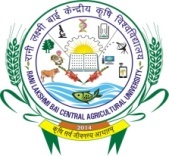 Jhansi-Gwalior Road, Jhansi-284003(Established under the Rani Lakshmi Bai Central Agricultural University Act, 2014)Website :  www.rlbcau.ac.in  Email- registrar.rlbcau@gmail.com Phone: 0510- 2730555Advt. No.: RLBCAU/14/2023				                                            Dated: 28.12.2023 WALK-IN-INTERVIEWThe Rani Lakshmi Bai Central Agricultural University (RLBCAU), Jhansi invites applications from eligible candidates in the prescribed application form to work on contractual basis in the following projects: Terms and Conditions:Candidates are requested to ensure their eligibility like age, qualification etc. before appearing for the interview.Candidates having essential qualifications will only be considered for interview.No TA/DA and official accommodation will be provided for appearing in the interview.The post is purely temporary and co-terminus with the project, selected candidate has no right to claim for regularization or absorption whatsoever in RLBCAU, Jhansi.The decision of competent authority of the institute will be final and binding in all aspects.Competent authority shall also reserve the right to terminate the contract of job as mentioned above, even before the completion of the project for which no appeal thereof shall be made.Candidates are required to bring the relevant certificates/ mark sheets etc in original along with an application with full bio-data enclosing photocopies of certificates and mark sheets from matriculation onwards duly attested affixing a passport size photograph on the top. The selected candidate will be required to produce medical certificate at the time of joining.RegistrarRANI LAKSHMI BAI CENTRAL AGRICULTURAL UNIVERSITYJhansi-Gwalior Road, Jhansi-284003(Established under the Rani Lakshmi Bai Central Agricultural University Act, 2014)Website:  www.rlbcau.ac.in  Email-  vcrlbcau@gmail.comAPPLICATION FORM FOR THE POST OF JRF/PROJECT ASSOCIATE-I/JUNIOR RESEARCH ASSISTANTPost applied for: ……………………………………………………………………………………..Personal details: Use CAPITAL LETTERS and write clearlyName: ………………………………………………………………………………..Father’s name: …………………………………………………………….………..Date of Birth: ………………………………………………………………………..Age as on date of Advertisement: ………………………………………..……Gender: …………………….…… Category: …………………………….………. Marital Status: ………………………………………………………………..…….Educational Qualifications: Attach self-attested photocopy of marks sheet and degree of each examination passed.Work Experience: (Please start from first appointment to the present position). Add additional rows, if needed. Involvement in Research & Publications, if any:Contact Details of the Applicant:Signature of candidateDate & DayTimeName of positionNo.EmolumentsQualificationsSub Project-5 Evaluation of linseed germplasm for major abiotic stresses (Drought and Salt Stress) (PI: Dr. Rakesh Choudhary and Co- PI:  Dr. Artika Singh)Sub Project-5 Evaluation of linseed germplasm for major abiotic stresses (Drought and Salt Stress) (PI: Dr. Rakesh Choudhary and Co- PI:  Dr. Artika Singh)Sub Project-5 Evaluation of linseed germplasm for major abiotic stresses (Drought and Salt Stress) (PI: Dr. Rakesh Choudhary and Co- PI:  Dr. Artika Singh)Sub Project-5 Evaluation of linseed germplasm for major abiotic stresses (Drought and Salt Stress) (PI: Dr. Rakesh Choudhary and Co- PI:  Dr. Artika Singh)Sub Project-5 Evaluation of linseed germplasm for major abiotic stresses (Drought and Salt Stress) (PI: Dr. Rakesh Choudhary and Co- PI:  Dr. Artika Singh)Sub Project-5 Evaluation of linseed germplasm for major abiotic stresses (Drought and Salt Stress) (PI: Dr. Rakesh Choudhary and Co- PI:  Dr. Artika Singh)09.01.2024(Tuesday)11.00 A.M.JRF/Project Associate- 101Rs. 31,000/- +16% HRA (for project Associate 1 having NET) for I and II Years and Rs. 35,000/- +16% HRA in 3rd, 4th and 5th Years (for JRF)Essential: M.Sc. in Genetics/ Genetics & Plant Breeding/ Agricultural Botany/ Plant physiology with four years Bachelor’s degree from a recognized University or Post- graduate degree in above mentioned subjects with 3 years Bachelor’s degree with NET/ GATE qualifications (For JRF)Desirable: Experience of working in field crops and data analysis using statistical softwareUpper age limit: 35 years as on date of InterviewProject: Development of standard production technologies and promotion of natural farming in Bundelkhand ( PI: Dr. Yogeshwar Singh)Project: Development of standard production technologies and promotion of natural farming in Bundelkhand ( PI: Dr. Yogeshwar Singh)Project: Development of standard production technologies and promotion of natural farming in Bundelkhand ( PI: Dr. Yogeshwar Singh)Project: Development of standard production technologies and promotion of natural farming in Bundelkhand ( PI: Dr. Yogeshwar Singh)Project: Development of standard production technologies and promotion of natural farming in Bundelkhand ( PI: Dr. Yogeshwar Singh)Project: Development of standard production technologies and promotion of natural farming in Bundelkhand ( PI: Dr. Yogeshwar Singh)09.01.2024(Tuesday)11.00 AMJunior Research Assistant01Rs. 25000/- p.m. for I and II Years and Rs. 28,000/- p.m for third year. Essential: (1) M.Sc. (Ag) degree in Agronomy or Soil Science. (2) High Academic achievement with 1st class in graduate and post graduate examination with fulfilment of basic qualification.Indian Citizens who are resident of Uttar Pradesh are eligible for this post.  Upper age limit: 28 years as on 1st April, 2023Name of theBoard/UniversityYearMarksObtainedMaximummarks%age marks orCGPADivisionSubjects studiedMatriculation (10th)Higher Secondary /(10+2)Bachelor’s degreeMaster’s degreeM.Phil. inPh. D. inAny other exam passedPost heldPayScale/BandBasic Payp.m.+GP/AGPGrossSalaryp.m.Employer(Name &address of Organization)ExperienceExperienceExperienceNature ofAssignmentPost heldPayScale/BandBasic Payp.m.+GP/AGPGrossSalaryp.m.Employer(Name &address of Organization)FromToTotalExperience(Years/Months)Nature ofAssignmentPublicationsNumberPublisher/ JournalCommunicatedResearch PapersArticlesBook ChaptersOthersParticipations in Seminars / Conferences/ WorkshopsPapers presented in a National/International Seminars/ conferencesAddress for CorrespondenceAddress for CorrespondenceName:House No:Street:City:State:Pin Code:Email:Phone No.(With STD Code)/ Mobile No.